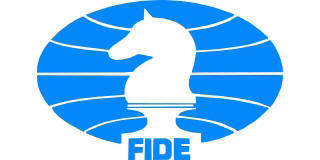 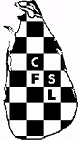 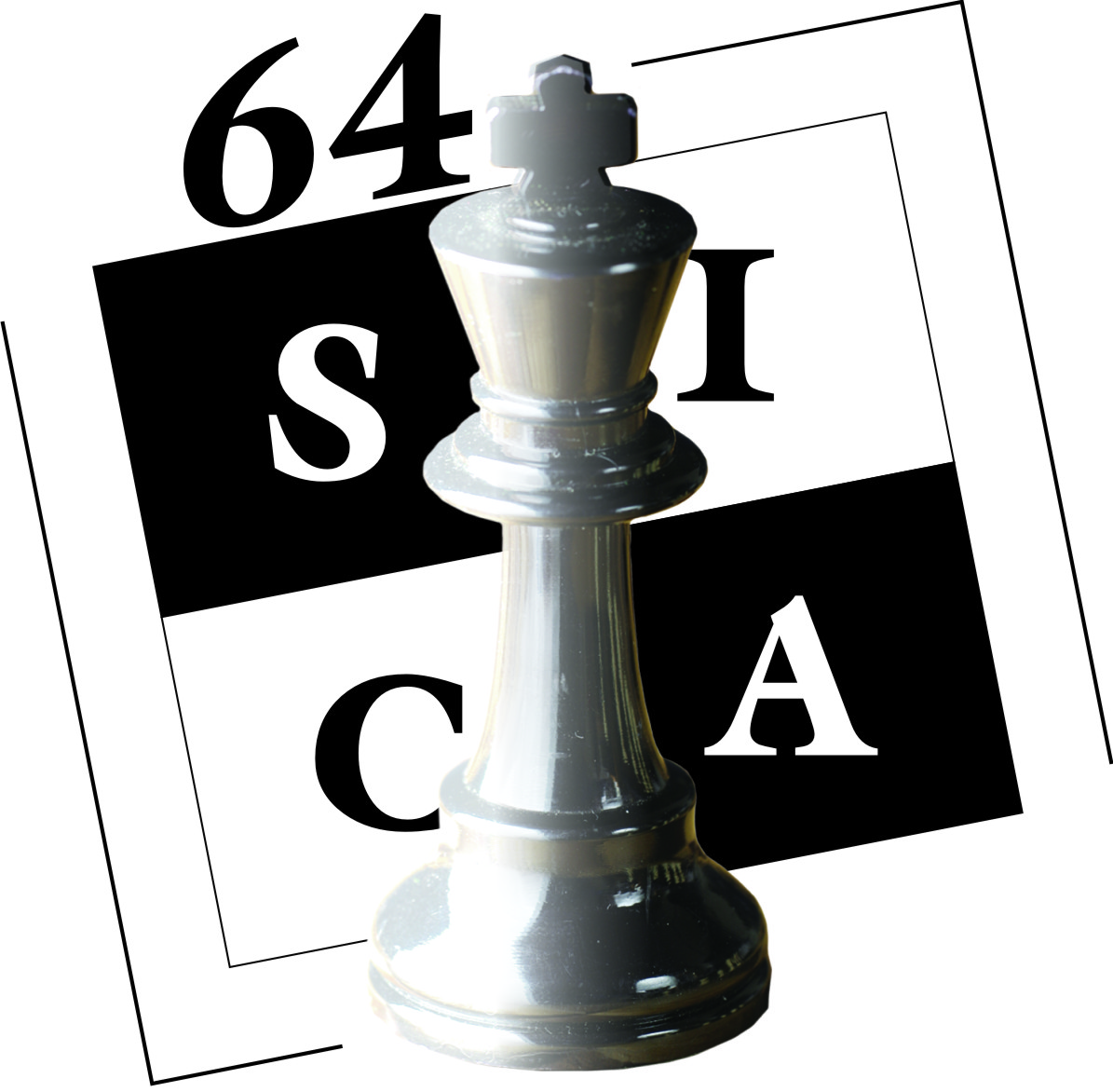 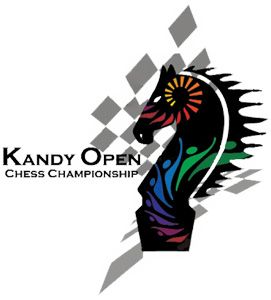 Organized by 64 Squares International Chess AcademyIn collaboration with Chess Federation of Sri Lanka64 Squares International Chess Academy proudly invites you to the fourth  Kandy Open Chess Festival. One of the biggest International Rating Tournaments in Sri Lanka with a prize fund of Rs 300 000 and organized in the Historic Hill Capital in Central Sri Lanka, the organizers expect over 350 chess players including many of the leading players.  Venue-National Institute of Cooperative Development NICD, Polgolla,  Kandy. Schedule			05.08.2013 			Arrival			06.08.2013 	08.00 am 	Opening Ceremony			06.08.2013	09.00 am 	Technical Meeting 			06.08.2013	09.30 am	Round 01 			06.08.2013	03.30 am	Round 02			07.08.2013	08.30 am	Round 03			07.08.2013	02.30 pm	Round 04			08.08.2013	08.00 am	Round 05			08.08.2013	02.00 pm	Free Afternoon 			09.08.2013	08.30 am	Round 06			09.08.2013	02.30 pm	Round 07			10.08.2013	08.30 am	Round 08			10.08.2013	02.30 pm	Round 09			11.08.2013	08.00 am	Round 10			11.08.2013	02.00 pm	Round 11			11.08.2013	07.00 pm	Prize Distribution Ceremony			12.08.2013			Departure Prizes			Champion		- Trophy, Gold Medal &Rs. 50,000/=			1st Runner up	- Trophy, Silver Medal &Rs. 30,000/=			2nd Runner up 	- Trophy, Bronze Medal &Rs. 20,000/=			4th Place	           - Rs. 15,000/=			5th Place                 - Rs. 10,000/= 6th Place                 - Rs. 10,000/=          7th Place                 - Rs. 8,000/=          8th - 10th Place       - Rs. 5,000/= each                     			11th – 15th 		 - Rs. 4,000/= each			16th – 20th 		 - Rs. 3,000/= eachBest Woman Player 	- Trophy, Gold Medal &Rs. 10,000/=1st Runner up 		- Silver Medal, Rs. 6,000/=2nd Runner up 		- Bronze Medal Rs. 4,000/=                              Category PrizesIn order to encourage our younger plays the 64 Squares International Chess Academy is giving out the following Category Prizes Age Groups Under 08,11, 13, and 15 Boys and Girls Separate First  		Gold MedalSecond	Silver MedalThird		Bronze MedalAll participants will be awarded certificates.Entry FeesPlease deposit relevant amount direct to the bank and handover or email bank slip to following. Bank 	           - 	Sampath Bank Account name 	 - 	64 Squares International Chess Academy Account Number	 -	0064 1000 2270		AccommodationAll foreign players with more than 2400 ELO rating will be provided accommodation with three meals. Rooms will be given on twin sharing basis.All those who needs A/C Accommodation has to pay an extra fee of 18 $ per night.Local outstation players can be accommodated for a nominal charge.  Please contact Mr. NuwanWimalasooriya+94 71 630 8129Foreign Players Please Contact NadithaAmarakoon (+94 775 792 372)Registration can also be done with the followingMr. NuwanWimalasooriya		0716308129Mr.VerochanaPerera (Kurunegala) 	0717400249Mr.P.D.Senanayake (Gampaha) 	0777 043825Mr.Gihan Dinesh (Galle) 		0714498167Mr.JagathKetalawala (Kegalle) 	           0715130654Mr.AselaHemantha (Galle) 		0772336633Mr.AsiriPeramunugama (Negambo)	0772273352Mr.RajivThilakarthne (Anuradhapura, Polonnaruwa) 0776221847Mr.SumalVithana (Kaluthara)		 0714274432Mr.DulangaDilhan (Matara) 		0712535916Mr.VirajMudalige (Kandy / Matale) 	0752082373Mr.MalithAkalanka (Ambalangoda) 0718740372 The Late Entry fee will be Rs. 500 for the registrations  which we get after 30 of July.AppealsAll appeals/protests should be submitted in writing accompanied by afee of Rs 1000.00.Should the appeal/ protest be upheld the amount will be returned.All Inquiries toVisit Us  For More Details and Updates   - www.e4d4.lk4th Kandy Open International Rating Chess ChampionshipFrom 5th to 12th August  2013Entry FormName …………..............................................................................................................................Address & Telephone…..……………................................................................................................………………………………………………...................................................................................................E-mail:……………………………………………………………….          Rating……….............................................FIDE ID:………………………………   CFSL ID…………………   Club/ School…..…………….........................................Birthday……………………………         Sex……….......................We abide by the Rules and Regulations of the event. All the details given above are true to the best of our knowledge.Signature				Date	PlaceRating CategoryRating CategoryRating CategoryRating Category	Place1701- 19001401 - 17001000-1400UnratedChampionRs. 7,000/=Rs. 6,000/=Rs. 6,000/=Rs. 7,000/=Second Place    Rs. 6,000/=Rs. 5,000/=Rs. 5,000/=Rs. 5,500/=Third Place      Rs. 5,000/=Rs. 4,000/=Rs. 4,000/=Rs. 4,500/=	PlaceAge GroupAge GroupAge GroupAge Group	PlaceUnder 15Under 13Under 11Under 08Best PlayerRs. 4,000/=Rs. 3,000/=Rs. 3,000/=Rs. 3,000/=Best Girl    Rs. 3,000/=Rs. 3,000/=Rs. 3,000/=---------------Rating CategoryRating CategoryRating CategoryRating CategoryRating CategoryRated 2400  and aboveRated 2400  and above2000-23991601-1999Rated 1600  and belowUnrated	Entry FeesFreeFreeRs. 1,000/=Rs. 2,000/=Rs. 2,500/=Rs. 3,500/=Mr. LuxmanWijesuriya,Hon. Secretary,Chess Federation of Sri Lanka,107/6, PiyadasaSirisenaMawatha,Telephone : 0715397829	Colombo 10.	Mr.RajeendraKalugampitiya,Chairman / CEO,64 Squares International Chess Academy,Telephone : 071560123764sica@gmail.com www.e4d4.lk